Links to FVS videos:End-to-side anastomosis: https://www.youtube.com/watch?v=JzWJYVqa-4o 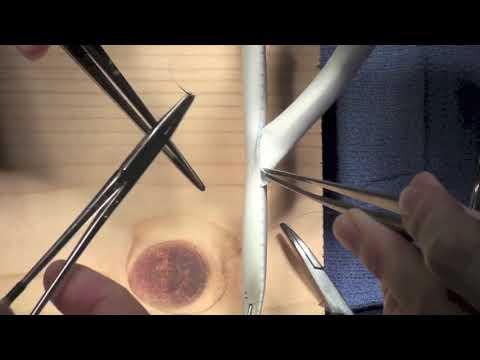 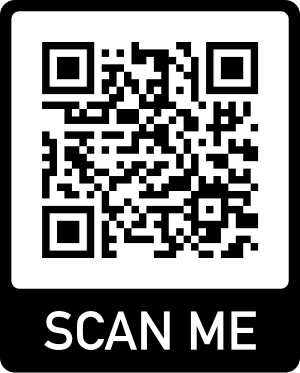 Patch Angioplasty: https://www.youtube.com/watch?v=BSIwJAi4cHs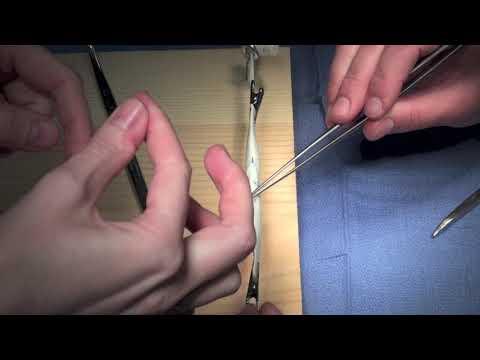 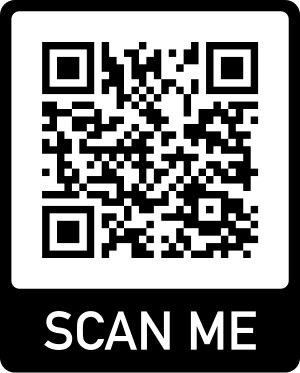 Clock Face Suturing:  https://www.youtube.com/watch?v=X7Cjndz-znU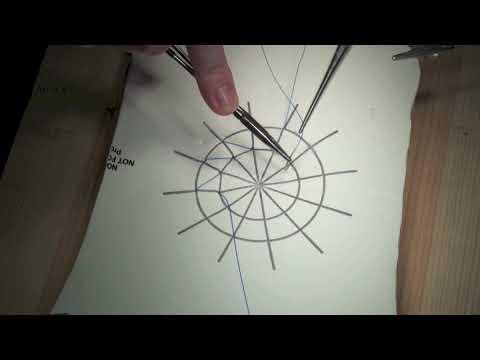 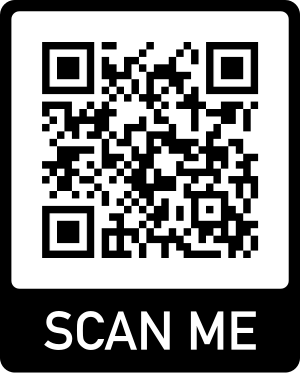 Dr. Sheehan APDVS talk with research background:  https://www.youtube.com/watch?v=XhQL_aYjX-A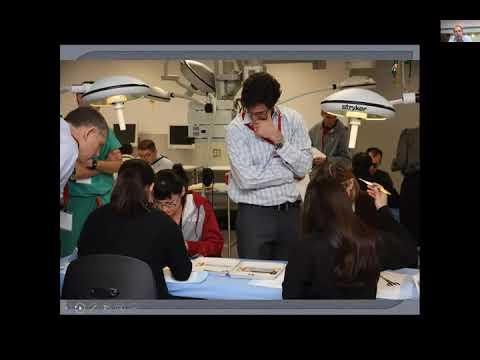 Dr. Sheehan APDVS talk with implementation: https://youtu.be/yBhzAH8Ou9s 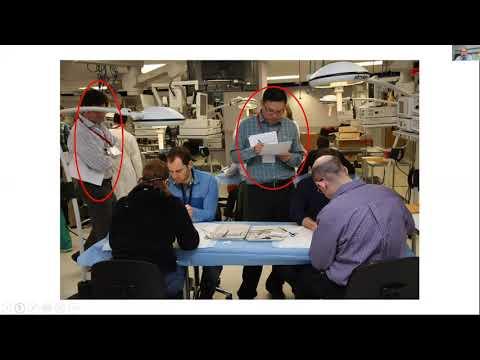 